Об организации оказания муниципальных услуг в социальной сфере при формировании муниципальногосоциального заказа на оказание муниципальных услугв социальной сфере на территории Батыревского муниципального округа Чувашской РеспубликиВ соответствии с частью 3 статьи 28 Федерального закона
от 13 июля 2020 года № 189-ФЗ «О государственном (муниципальном) социальном заказе на оказание государственных (муниципальных) услуг в социальной сфере» (далее – Федеральный закон), постановлением Правительства Российской Федерации от 13.10.2020 № 1678 «Об утверждении общих требований к принятию решений органами государственной власти субъектов Российской Федерации (органами местного самоуправления) об организации оказания государственных (муниципальных) услуг в социальной сфере»  администрация Батыревского муниципального округа  ПОСТАНОВЛЯЕТ:1. Организовать    оказание    государственных услуг   в   социальной   сфере на территории Батыревского муниципального округа Чувашской Республики в соответствии с положениями Федерального закона по направлению деятельности «реализация дополнительных образовательных программ (за исключением дополнительных предпрофессиональных программ в области искусств)».2. Определить управление образования, молодежной политики, физической культуры и спорта администрации Батыревского муниципального округа Чувашской Республики уполномоченным органом, утверждающим муниципальный социальный заказ на оказание муниципальных услуг в социальной сфере по направлению деятельности «реализация дополнительных образовательных программ (за исключением дополнительных предпрофессиональных программ в области искусств)» (далее – муниципальные услуги).3. Обеспечить формирование и исполнение муниципального социального заказа на оказание муниципальных услуг в социальной сфере в соответствии с Федеральным законом по направлению деятельности «реализация дополнительных образовательных программ (за исключением дополнительных предпрофессиональных программ в области искусств)» в рамках реализации мероприятий федерального проекта «Успех каждого ребенка» национального проекта «Образование» в части внедрения на территории муниципального образования системы персонифицированного финансирования дополнительного образования детей с использованием конкурентного способа отбора исполнителей муниципальных услуг, предусмотренного пунктом 1 части 2 статьи 9 Федерального закона.4. Установить, что в целях выполнения требований, предусмотренных статьей 8 и частью 3 статьи 28 Федерального закона, в Батыревском муниципальном округе Чувашской Республики применяются нормы постановления Кабинета Министров Чувашской Республики от 30 сентября 2021 г. № 492 «О мерах по реализации Федерального закона «О государственном (муниципальном) социальном заказе на оказание государственных (муниципальных) услуг в социальной сфере» в Чувашской Республике».5. Управлению образования, молодежной политики, физической культуры и спорта администрации Батыревского муниципального округа Чувашской Республики обеспечить формирование и утверждение муниципального социального заказа на оказание муниципальной услуги «Реализация дополнительных образовательных программ» в соответствии с социальным сертификатом в срок до 1 марта 2023 года.6. Управлению образования, молодежной политики, физической культуры и спорта администрации Батыревского муниципального округа Чувашской Республики разместить настоящее постановление на официальном сайте Батыревского муниципального округа Чувашской Республики в информационно-коммуникационной сети Интернет.7. Контроль за выполнением настоящего постановления возложить на управление образования, молодежной политики, физической культуры и спорта администрации Батыревского муниципального округа Чувашской Республики.Глава Батыревского муниципального округа	                              Р.В. Селиванов 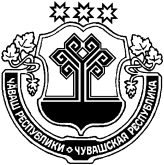 ЧУВАШСКАЯ РЕСПУБЛИКАБАТЫРЕВСКИЙ РАЙОНАДМИНИСТРАЦИЯБАТЫРЕВСКОГО РАЙОНАПОСТАНОВЛЕНИЕ«____ »  декабря  2022 г. № _____село Батырево